	STUDENTS:  SHARE WITH PARENTS	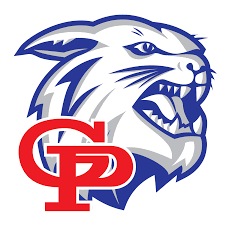 GREGORY-PORTLAND HIGH SCHOOL	SCHOLARSHIP NEWSLETTER	SCHOOL CODE:  442990Please Feel Free to Visit the Counseling Department for any questions about College and ScholarshipsLead Counselor: Mrs. West (A – Ge), hwest@g-pisd.org 		PEIMS Clerk:  Mrs. Reed, sreed@g-pisd.org 	 Counselor:  Mrs. Corpus (Go-O), scorpus@g-pisd.org  		Registrar:  Mrs. Gonzalez, ogonzalez@g-pisd.org Counselor: Mrs. Harley (P-Z), eharley@g-pisd.org 		Secretary to Counselors’, ytrevino@g-pisd.org College & Career Counselor:  Mrs. Teel, cteel@g-pisd.org	   SCHOLARSHIPS:  NOVEMBER 2022Important Dates:GPHS College & FAFSA Application Workshops 2022-2023 held monthly starting October 2022 to April 2023.11/16/22 in C143 - 8:30 a.m. – 12Noon   CLOSED FOR LUNCH 12-1pm   REOPENS @ 1-3pmKayla Lopez AFTERNOON ONLY Del Mar Financial AidCandace Moreland Del Mar SENIOR ADMISSIONS ALL DAYJosh Gentry from TRIO College Admissions/FAFSA  ALL DAY12/14/22 in C143 - 8:30 a.m. – 12Noon   CLOSED FOR LUNCH 12-1pm   REOPENS @ 1-3pm 01/18/23 in C143 - 8:30 a.m. – 12Noon   CLOSED FOR LUNCH 12-1pm   REOPENS @ 1-3pm Kayla Lopez Del Maar Financial Aide Candace Moreland Del Mar SENIOR ADMISSIONSJosh Gentry from TRIO College Admissions/FAFSAAmanda Cisneros CTE Dual Credit Admissions    Maybe Alyssa???02/15/23 in C143 - 8:30 a.m. – 12Noon   CLOSED FOR LUNCH 12-1pm   REOPENS @ 1-3pm Kayla Lopez Del Mar Financial AidCandace Moreland Del Mar SENIOR ADMISSIONS Josh Gentry from TRIO College Admissions/FAFSAAmanda Cisneros CTE Dual Credit Admissions 03/08/23 in C143 - 8:30 a.m. – 12Noon   CLOSED FOR LUNCH 12-1pm   REOPENS @ 1-3pm Candace Moreland Del Mar SENIOR ADMISSIONSJosh Gentry from TRIO College Admissions/FAFSAAmanda Cisneros CTE Dual Credit Admissions           Maybe Alyssa???03/22/23 in C143 - 8:30 a.m. – 12Noon   CLOSED FOR LUNCH 12-1pm   REOPENS @ 1-3pm Josh Gentry from TRIO College Admissions/FAFSAAmanda Cisneros CTE Dual Credit Admissions maybe Alissa Ramirez Dual Credit Admissions 04/12/23 in C143 – 8:30 a.m. – 12Noon   CLOSED FOR LUNCH 12-1pm   REOPENS @ 1-3pm Kayla Lopez Del Mar Financial Aid maybe Alissa Ramirez Dual Credit Admissions   Candace Moreland Del Mar SENIOR ADMISSIONSJosh Gentry from TRIO College Admissions/FAFSA Amanda Cisneros CTE Dual Credit Admissions05/17/23 in C143 – 8:30 a.m. – 12Noon   CLOSED FOR LUNCH 12-1pm   REOPENS @ 1-3pm Kayla Lopez Del Mar Financial Aid maybe Alissa Ramirez Dual Credit Admissions Candace Moreland Del Mar SENIOR ADMISSIONSJosh Gentry from TRIO College Admissions/FAFAAmanda Cisneros CTE Dual Credit AdmissionsListed below are some common links:College and Career https://www.g-pisd.org/gphs/campus-info/counselors-scholarships/college-career Dual Credit Transferability Link www.tccns.org Scholarships https://www.g-pisd.org/gphs/campus-infor/counselors-scholarships-links Testing  https://www.g-pisd.org/gphs/campus-info/counselors-scholarships/testing 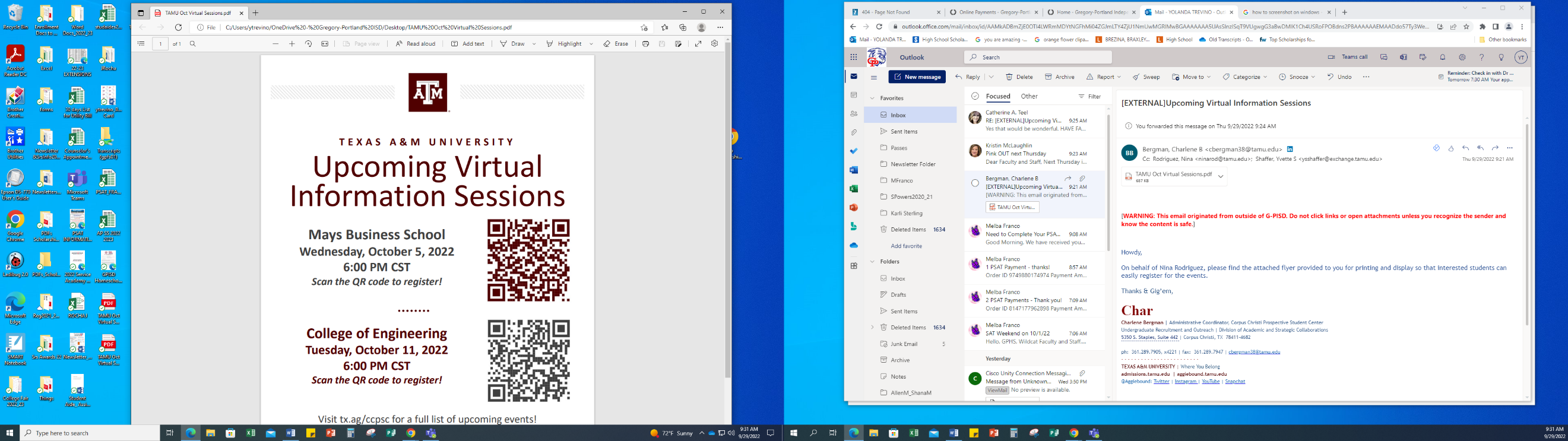 ACT TEST DATESRegistration @ www.act.org 	GPISD/GP High School IS NOT A testing site for ACT.SAT TEST DATESRegistration @ www.collegeboard.org      http://www.petersons.com/college-search/free-sat-practice-test.aspx ***G-PISD, testing site for indicated SAT Testing Dates.TSI Tests are $20.00 (G-PHS only) Sign up and pay online (email counseling office for information/links):NEW TEXAS EDUCATION AGENCY (TEA)FAFSA GRADUATION REQUIREMENT STARTING FOR THE 2021-2022 SCHOOL YEARNew Texas Education Agency (TEA) FAFSA Graduation Requirement Starting for the 2021-2022 School Year House Bill 3 (HB 3) Implementation: FAFSA Application Beginning with students enrolled in 12th grade during the 2021-2022 school year, each student must do one of the following in order to graduate:         Complete and submit a Free Application for Federal Student Aid (FAFSA)         Complete and submit a Texas Application for State Financial Aid (TASFA)         Submit a signed opt-out formParents of Students of the Class of 2023An important part of students completing FAFSA; are parents completing their tax returns. Parents, please be sure to have your 2022 Tax Returns available by October 1 of your student’s Senior Year.HERE IS THE FAFSA LINK www.studentaid.govWhat will I need to fill out the FAFSA?To complete the Free Application for Federal Student Aid (FAFSA®), you will need:Your Social Security NumberYour Alien Registration Number (if you are not a U.S. citizen)Your federal income tax returns, W-2s, and other records of money earned. (Note: You may be able to transfer your federal tax return information into your FAFSA using the IRS Data Retrieval Tool.)Bank statements and records of investments (if applicable)Records of untaxed income (if applicable)An FSA ID to sign electronically.If you are a dependent student, then you will also need most of the above information for your parent(s).Hello GP High School Students:This email is for your information if you are interested.  You are receiving this email because you have joined an AP Course at GP High School via your College Board account.Colleges and scholarship programs need help connecting with students. Signing up for Student Search Service® lets your students learn about colleges across the country without ever leaving home. SCHOLARSHIPS, FAFSA, and Letters of RecommendationsTIPS FOR SUBMITTING SCHOLARSHIP APPLICATIONS1. SAT and/or ACT testing prior to the senior year provides time to retake the tests for improved scores and makes the test scores available when needed for scholarships and college entry.2. Mail applications well in advance of the deadline.3. Mail all required forms and documents in the same package to avoid lost forms, incomplete submissions and disqualification.4. Submit only documents requested. Additional information is not used to determine the applicant’s status.5. Submit all requested information in the form required (example: GPA in a 4-point un-weighted grade scale).6. Basic musts for students and counselors: [1] Write clearly; [2] Complete all required information; [3] complete only those sections designated for you; [4] Secure all required signatures; [5] Read instructions carefully; and [6] Submit only the information requested.TIPS FOR SUBMITTING SCHOLARSHIP APPLICATIONS cont.7. When submitting tax information for financial aid, be sure the form shows the adjusted gross income, the number of dependents covered by that income, and any other required data. The first page of the standard Federal 1040 tax return provides the information. Submit only copies of tax forms unless originals are required.8. Apply for Scholarships for which you are qualified.9. Answer only the questions when given the opportunity for a written response. Additional information is not used to determine the applicant’s status.Seniors!!!	Time to get started on your FAFSA.  October 1st is when they begin accepting applications.Begin searching for scholarships.  Many of scholarships require a letter of recommendation or an essayMake sure to ask teachers to proofread admissions and scholarship essays.Some schools have application deadline of December 1st.  Stay on top of your deadlines.Keep track of everything you send to the schools.Juniors!!Consider who you might ask for a letter of recommendation.Explore financial aid options and start talking to your parents about financial aid and other options available. No.SCHOLARSHIP/WEBSITEDEADLINEAMOUNTUNIVERSITY/COLLEGEHard copyScholarship Links (more links bottom of last page)   http://www.goingmerry.com                         https://www.studentscholarships.org/scholarship.php https://www.studentscholarships.org/scholarship.php	http://www.goingmerry.com            https://www.studentscholarships.org/scholarship.phpScholarship Links (more links bottom of last page)   http://www.goingmerry.com                         https://www.studentscholarships.org/scholarship.php https://www.studentscholarships.org/scholarship.php	http://www.goingmerry.com            https://www.studentscholarships.org/scholarship.phpScholarship Links (more links bottom of last page)   http://www.goingmerry.com                         https://www.studentscholarships.org/scholarship.php https://www.studentscholarships.org/scholarship.php	http://www.goingmerry.com            https://www.studentscholarships.org/scholarship.phpScholarship Links (more links bottom of last page)   http://www.goingmerry.com                         https://www.studentscholarships.org/scholarship.php https://www.studentscholarships.org/scholarship.php	http://www.goingmerry.com            https://www.studentscholarships.org/scholarship.phpScholarship Links (more links bottom of last page)   http://www.goingmerry.com                         https://www.studentscholarships.org/scholarship.php https://www.studentscholarships.org/scholarship.php	http://www.goingmerry.com            https://www.studentscholarships.org/scholarship.phpScholarship Links (more links bottom of last page)   http://www.goingmerry.com                         https://www.studentscholarships.org/scholarship.php https://www.studentscholarships.org/scholarship.php	http://www.goingmerry.com            https://www.studentscholarships.org/scholarship.php2Mia Balko Student Teaching Scholarship-Spring 202311/01/224 - $1,500Yes3TSTC Scholarship25 - $1,000 Yes7Create-a-Greeting Card Scholarship Contesthttps://www.fastweb.com//college-scholarships/scholarships/162493-create-a-greeting-card-scholarship-contest 03/02/23$10,00011Goodwall #ScholarshipNow Challenge    (16 years up)https://www.fastweb.com/college-scholarships/scholarships/177326-goodwall-scholarshipnow-challenge 11/30/22$2,50013Blaze You Own Trail Scholarship https://www.fastweb.com/college-scholarships/scholarships/172726-blaze-your-own-trail-scholarship 12/10/22$1,00014WCF National Scholarshiphttps://www.fastweb.com/college-scholarships/scholarships/38108-wcf-national-scholarship 01/15/23Up to $5,00015Technology Addiction Awareness Scholarshiphttps://www.fastweb.com/college-scholarships/scholarships/163614-technology-addiction-awareness-scholarship 01/30/23$1,00016Toshiba/NSTA ExploraVision Science Competitionhttps://www.fastweb.com/college-scholarships/scholarships/157752-toshiba-nsta-exploravision-science-competition 01/31/23$10,00017Scholars Helping Collars Scholarshiphttps://www.fastweb.com/college-scholarships/scholarships/170024-scholars-helping-collars-scholarship 02/27/23$1,50018#ScienceSaves High School Video Scholarshiphttps://www.fastweb.com/college-scholarships/scholarships/180314-sciencesaves-high-school-video-scholarship 05/08/23(10) Up to $10,00019George S. and Stella M. Knight Essay Contesthttps://www.fastweb.com/college-scholarships/scholarships/113995-george-s-and-stella-m-knight-essay-contest VariesUp to $5,00023Solwiser Solar Scholarship Fund https://solwiser.com/scholarship/ 11/25/22$50024(SMART) Scholarshiphttps://www.usaeop.com/program/smart/ Open  Aug– Dec25Conerto High School Musicians Scholarshipshttps://studentscholarships.org/scholarship/16826/conerto-high-school-musicians-scholarship 11/15/223 - $2,50026Dirk Derrick Car & Truck Accident Injury Scholarship https://www.derricklawfirm.com/library/scholarship.cfm 12/15/22$1,00027Women In Business Scholarship Programhttps://www.expomarketing.com/scholarship/ Jan 1st – Dec 1st$1,00031Scott Senft Scholarship Fundhttps://studentscholarships.org/scholarship/19100/scott_senft_scholarship_fund 11/15/22$1,50044 10 Words or Less Scholarshiphttps://studentscholarships.org/scholarship/10258/10-words-or-less-scholarship 11/15/22$1,00049Regeneron Science Talent Searchhttps://studentscholarships.org/scholarship/20481/regeneron-science-talent-search 11/09/22(300)  $250,00050Elks Most Valuable Student Competitionhttps://studentscholarships.org/scholarship/9716/elks-most-valuable-student-competition 11/14/22(500) $50,00051Live Your Dream Awardshttps://studentscholarships.org/scholarship/18969/live-your-dream-awards 11/15/22(1700)  $16,00052Burger King Scholars Program https://studentscholarships.org/scholarship/10533/burger-king-scholars-program 10/15 to 12/154000 - $1000 to $50,00054$1,500 Faith Based College Scholarship Drawing  https://www.fastweb.com//college-scholarships/scholarships/179502-1-500-faith-based-college-scholarship-drawing?utm_campaign=promotionalFS&utm_medium=email&utm_source=award 05/31/23$1,50055Financial Goals Scholarship https://www.fastweb.com//college-scholarships/scholarships/177549-financial-goals-scholarship?utm_campaign=scholarship&utm_medium=email&utm_source=award 12/31/23$2,00056$1,500 Catholic College Scholarship Drawing https://www.fastweb.com//college-scholarships/scholarships/178785-1-500-catholic-college-scholarship-drawing?utm_campaign=promotionalFS&utm_medium=email&utm_source=award 05/31/23$1,50057Rubincam Youth Writing Competitionhttps://www.fastweb.com//college-scholarships/scholarships/155276-rubincam-youth-writing-competition?utm_campaign=scholarship&utm_medium=email&utm_source=award 12/15/22$50058$2,500 Christian College Scholarship Drawing https://www.fastweb.com/college-scholarships/scholarships/178784-2-500-christian-college-scholarship-drawing 05/31/23$2,50059Marine Gunnery Sergeant John David Fry Scholarship https://www.fastweb.com/college-scholarships/scholarships/173955-marine-gunnery-sergeant-john-david-fry-scholarship Varies Varies60American Legion National High School Oratorical Contesthttps://www.fastweb.com//college-scholarships/scholarships/108608-american-legion-national-high-school-oratorical-contest Vaires (3) Up to $25,00061Families of Freedom Scholarshiphttps://www.fastweb.com//college-scholarships/scholarships/179200-families-of-freedom-scholarship VariesVaries62Archways To Opportunities Programhttps://www.fastweb.com/college-scholarships/scholarships/168880-archways-to-opportunities-program VariesUp to $5,250 63Chick and Sophie Major Memorial Duck Calling Contest  VariesUp to $2,00067Coca-Cola Community College Academic Teamhttps://www.ptk.org/scholarships/ 12/01/22(50) $1,500 &(50) $1,00068Coca-Cola Leaders of Promisehttps://www.ptk.org/scholarships/associates-degree/coca-cola-leaders-of-promise-scholarship/ 04/30/23(200) $1,00072National Hispanic Business Group Scholarshiphttps://www.fastweb.com/college-scholarships/scholarships/3243-national-hispanic-business-group-scholarship VariesVaries74Marine Band Concerto Competitionhttps://www.fastweb.com/college-scholarships/scholarships/176706-marine-band-concerto-competition 11/15/22(?) Up to $2,50075Bhad Scholarshiphttps://www.fastweb.com/college-scholarships/scholarships/180486-bhad-scholarship  Varies(1000) $1,00080National Space Club Scholarshiphttps://studentscholarships.org/scholarship/12191/national-space-club-scholarship 11/15/22$15,00081Odenza Marketing Group Scholarship  https://studentscholarships.org/scholarship/9919/odenza-marketing-group-scholarship 11/15/22$50082Jack Kent Cooke Foundation Scholarship Programhttps://studentscholarships.org/scholarship/11973/jack_kent_cooke_foundation_college_scholarship_program 11/17/22(40) $220,00083SP Scholarship https://studentscholarships.org/scholarship/17749/sp-scholarship 11/30/22(12) $2,50084Dell Scholars Program https://studentscholarships.org/scholarship/9745/dell-scholars-program12/01/22(300) $20,00085Barbara Lotze Scholarships for Future Teachershttps://studentscholarships.org/scholarship/9561/barbara_lotze_scholarships_for%20_future_teachers 12/01/22(6) $3,00086Chuck Hall Star of Tomorrow Scholarship https://studentscholarships.org/scholarship/9993/chuck-hall-star-of-tomorrow-scholarship 12/01/22$6,00087American Rocketry Challengehttps://studentscholarships.org/scholarship/17735/american-rocketry-challenge 12/01/22(10) $20,00088Common App Scholarshiphttps://studentscholarships.org/scholarship/20665/common-app-scholarship 12/31/22$2,00092James Alan Cox Student Photography Scholarshipshttps://studentscholarships.org/scholarship/9451/james-alan-cox-student-photography-scholarships 11/15/22(11) $2,50093Texas History Essay Contesthttps://www.fastweb.com//college-scholarships/scholarships/46672-texas-history-essay-contest?utm_campaign=scholarship&utm_medium=email&utm_source=award#login_widget 01/31/23(3) Up to $4,00094Create-a-Greeting Card Scholarshiphttps://www.fastweb.com/college-scholarships/scholarships/162493-create-a-greeting-card-scholarship-contest 03/02/23$10,00095Conerto High School Musicians Scholarshiphttps://studentscholarships.org/scholarship/16826/conerto-high-school-musicians-scholarship 11/15/22(3) $2,50096Real World Design Challenge Scholarshipshttps://studentscholarships.org/scholarship/10303/real-world-design-challenge-scholarships 11/18/22 (deadline estimated)(7) $50,00097Lamber-Goodnow ScholarshipsCollege Scholarship – Two for $1,000 eachNursing Scholarship – One for $1,000Law School Scholarship – One for $1,000Medical School Scholarship – One for $1,000Physica Therapist/Occupational Therapist Scholarship – One for $1,000Summer College Scholarship – One for $1,000https://studentscholarships.org/scholarship/12176/lamber-goodnow-scholarships 12/01/22(8) $1,00098Mindscape Big Picture Scholarship https://studentscholarships.org/scholarship/20662/mindscape-big-picture-scholarship 12/15/22$10,00099Overachievers Student Granthttps://studentscholarships.org/scholarship/14651/overachievers_student_grant 12/15/22$15,000100Arthur M. Berdena King Eagle Scout Scholarshiphttps://studentscholarships.org/scholarship/12050/arthur-m-berdena-king-eagle-scout-scholarship 12/31/22(15) $10,000101Science Ambassador Scholarshiphttps://www.scienceambassadorscholarship.org/ 12/13/22102American Board of Funeral Service Education National Scholarship (funeral service or mortuary science education in ABFSE)https://www.fastweb.com/college-scholarships/scholarships/591-american-board-of-funeral-service-education-national-scholarship 03/01/23$1,500 - $2,500103CCST Scholarshiphttps://www.fastweb.com/college-scholarships/scholarships/161828-ccst-scholarship Varies$1,000104TSHA President’s Research Granthttps://www.fastweb.com/college-scholarships/scholarships/73472-tsha-presidents-research-grant VariesVaries105Tina E. Bangs Research Granthttps://www.fastweb.com/college-scholarships/scholarships/73473-tina-e-bangs-research-grant VariesVaries 106Sondra’s Money Research Fundhttps://www.fastweb.com/college-scholarships/scholarships/135983-sondra-s-money-research-fund VariesVaries107Madeline Brand Endowed Scholarshiphttps://www.fastweb.com/college-scholarships/scholarships/135978-madeline-brand-endowed-scholarship VariesVaries108President’s Excellence Scholarshiphttps://www.fastweb.com/college-scholarships/scholarships/157234-president-s-excellence-scholarship 02/01/23$20,000St. Edward’s Univ109President’s Merit Scholarship – St. Edward’s Universityhttps://www.fastweb.com/college-scholarships/scholarships/157235-president-s-merit-scholarship-st-edward-s-university 02/01/23$20,000St. Edward’s Univ110Dean’s Excellence Scholarship – St. Edward’s Universityhttps://www.fastweb.com/college-scholarships/scholarships/164287-dean-s-excellence-scholarship-st-edward-s-university 02/01/23$12,000St. Edward’s Univ111Theatre Arts Scholarship – St. Edward’s Universityhttps://www.fastweb.com/college-scholarships/scholarships/157239-theatre-arts-scholarship-st-edward-s-university 02/01/23Up to $5,000St. Edward’s Univ112Terry Foundation Scholarshiphttps://www.fastweb.com/college-scholarships/scholarships/138683-terry-foundation-scholarship VariesVaries113San Antonio Conservative Society Foundation Scholarshiphttps://www.fastweb.com/college-scholarships/scholarships/51149-san-antonio-conservation-society-foundation-scholarship VariesVaries114HD&D Design Collaborative, L.L.P. Scholarshiphttps://www.fastweb.com/college-scholarships/scholarships/51119-hd-d-design-collaborative-l-l-p-scholarship VariesVaries115Be a Voter Captainhttps://www.dosomething.org/us/about/easy-scholarships 11/08/22$1,000116Niche College No-Essay Scholarshiphttps://bold.org/scholarships/niche-no-essay-scholarship/?adgroupid=122610024632&utm_campaign=13049960134&utm_source=google&utm_medium=cpc&utm_content=594740825640&utm_term=niche%20scholarship&hsa_acc=2705994872&hsa_cam=13049960134&hsa_grp=122610024632&hsa_ad=594740825640&hsa_src=g&hsa_tgt=kwd-78268235384&hsa_kw=niche%20scholarship&hsa_mt=p&hsa_net=adwords&hsa_ver=3&gclid=EAIaIQobChMIt67musrE-gIVKSdMCh2iFQowEAAYAyAAEgKTpfD_BwE 11/01/22$1,000117Scholarship Details https://www.scholarshippoints.com/win5/?st=1187&offer_id=405&gclid=EAIaIQobChMIzbj4o8vE-gIVsClMCh0d5Q1XEAAYAiAAEgIlP_D_BwE Every Month$1,000118Education Matters Scholarshiphttps://www.unigo.com/scholarships/our-scholarships/education-matters-scholarship 11/30/22$5,000119Top Ten List Scholarshiphttps://www.unigo.com/scholarships/our-scholarships/top-ten-list-scholarship 12/31/22$1,500120I HAVE A DREAM SCHOLARSHIPhttps://www.unigo.com/scholarships/our-scholarships/i-have-a-dream-scholarship 01/31/23$1,500121Sweet and Simple Scholarshiphttps://www.unigo.com/scholarships/our-scholarships/sweet-and-simple-scholarship 02/28/22$1,500122Superpower Scholarshiphttps://www.unigo.com/scholarships/our-scholarships/superpower-scholarship 03/31/23$2,500123All About Education Scholarshiphttps://www.unigo.com/scholarships/our-scholarships/all-about-education-scholarship 04/30/23$3,000124Fifth Month Scholarshiphttps://www.unigo.com/scholarships/our-scholarships/fifth-month-scholarship 05 /31/23$1,500125DO-OVER SCHOLARSHIPhttps://www.unigo.com/scholarships/our-scholarships/do-over-scholarship 06/30/23$1,500126FLAVOR OF THE MONTH SCHOLARSHIPhttps://www.unigo.com/scholarships/our-scholarships/flavor-of-the-month-scholarship 07/31/23$1,500127MAKE ME LAUGH SCHOLARSHIPhttps://www.unigo.com/scholarships/our-scholarships 08/31/23$1,500128SHOUT IT OUT SCHOLARHSIPhttps://www.unigo.com/scholarships/our-scholarships/shout-it-out-scholarship 09/30/23$1,500129SAMER HABBAS & ASSOCIATES ANNUAL SCHOLARSHIPhttps://www.habbaspilaw.com/scholarship/ 07/15/23$2,500130Burger King James W. McLamore Whopper Scholarship Awardhttps://app.goingmerry.com/scholarships/burger-king-james-w-mclamore-whopper-scholarship-award/5882 12/15/22Up to $1,000 multiple recipients131Doodle for Googlehttps://app.goingmerry.com/scholarships/doodle-for-google/6760  03/04/23(4) Up to $5,000  (1) $30,000132Unigo $10K Scholarshiphttps://app.goingmerry.com/scholarships/unigo-10k-scholarship/1 12/31/22Up to $10,000133One for Two Scholarshiphttps://www.fastweb.com/college-scholarships/scholarships/172722-one-for-two-scholarship 02/01/23(2) $25,000134Be Bold Scholarship https://studentscholarships.org/scholarship/17251/be-bold-scholarship 11/01/22$25,180135Paydirt Promise Program https://www.utep.edu/student-affairs/financialaid/types-of-aid/paydirtpromise.html 03/15/23Full Tuition UTEP136TEXAS Granthttps://financialaid.unt.edu/texas-grant 01/15/23TuitionUNT137UTEP Academic Scholars Programhttps://www.utep.edu/student-affairs/scholarships/scholarships/scholarships-for-incoming-freshmen.html -Presidential Scholarship - $8,000/year-Academic Award - $5,000/year-Academic Award - $3,000/year-Academic Award - $1,000/year03/01/23UTEP138Terry Foundation Scholarship at UTEPhttps://www.utep.edu/student-affairs/terryscholars/become-a-scholar/index.html 01/23/23139The National Scholarship (Opens Nov 1, 2022)https://www.thedream.us/scholarships/national-scholarship/apply-national-scholarship/ 140Haz La U Scholarshiphttps://www.fastweb.com/college-scholarships/scholarships/159504-haz-la-u-scholarship 11/13/22$10,000141Hispanic Heritage Youth Awardhttps://www.fastweb.com/college-scholarships/scholarships/154446-hispanic-heritage-youth-award 11/13/22$10,000142National Hispanic Business Group Scholarshiphttps://www.fastweb.com/college-scholarships/scholarships/3243-national-hispanic-business-group-scholarship VariesUnspecified143EngineerGirl Writing Contesthttps://www.fastweb.com//college-scholarships/scholarships/152548-engineergirl-writing-contest?utm_campaign=scholarship&utm_medium=email&utm_source=award 02/01/23(3) $500144$2,000 Student-led Virtual Tour Scholarshiphttps://www.fastweb.com//college-scholarships/scholarships/180872-2-000-student-led-virtual-tour-scholarship?utm_campaign=scholarship&utm_medium=email&utm_source=award 12/31/22$2,000145Path to Pro Scholarship Programhttps://studentscholarships.org/scholarship/19069/path-to-pro-scholarship-program 12/31/22(125) $2,000146“You Can’t Label People, But You Can Label Products” Scholarshiphttps://www.fastweb.com/college-scholarships/scholarships/180373-you-can-t-label-people-but-you-can-label-products-scholarship 11/30/22$4,000147Tarrant County Mental Health Scholarshipshttps://scholarshipbuddytexas.com/scholarships/29409/tarrant-county-mental-health-scholarships 11/15/22$5,000148Text Free For Tita Bi-Annual Scholarshiphttps://scholarshipbuddytexas.com/scholarships/23648/text-free-for-tita-bi-annual-scholarship 12/15/22$1,000149Innovation Scholarshiphttps://scholarshipbuddytexas.com/scholarships/26011/innovation-scholarship 12/01/22$1,000150Houston Scholarshiphttps://scholarshipbuddytexas.com/scholarships/29421/houston-scholarship 04/01/23$1,0001511890 Scholars Programhttps://scholarshipbuddytexas.com/scholarships/18855/1890-scholars-program 02/01/23(17) $40,000152Matsuo Bridge Company Scholarshiphttps://scholarshipbuddytexas.com/scholarships/18486/matsuo-bridge-company-scholarship 03/01/23$2,500153Got a Spine Scholarshiphttps://scholarshipbuddytexas.com/scholarships/19427/got-a-spine-scholarship 05/02/23$500154Odenza Vacations College Scholarshiphttps://scholarshipbuddytexas.com/scholarships/19459/odenza-vacations-college-scholarship 05/01/23$500155Faith Hope and Love Jesus, Inc College Scholarshiphttps://www.scholarships.com/financial-aid/college-scholarships/scholarship-directory/age/age-21/faith-hope-and-love-jesus-inc-college-scholarship 05/01/23$500156 The Craig & Galen brown Foundation Scholarshiphttps://www.scholarships.com/financial-aid/college-scholarships/scholarship-directory/school-attendance-state/texas/the-craig-and-galen-brown-foundation-scholarship# 12/01/22157Hellenic Professional Society of Texashttps://www.scholarships.com/financial-aid/college-scholarships/scholarship-directory/school-attendance-state/texas/hellenic-professional-society-of-texas# 12/31/22158Minority Serving Institute Scholarship Program https://www.scholarships.com/financial-aid/college-scholarships/scholarship-directory/school-attendance-state/texas/minority-serving-institute-scholarship-program# 12/31/22159Walter and Shelia Umphrey Last Dollar Endowed Scholarshiphttps://www.scholarships.com/financial-aid/college-scholarships/scholarship-directory/school-attendance-state/texas/walter-and-shelia-umphrey-last-dollar-endowed-scholarship 01/13/23160Austin College Music Scholarshiphttps://www.scholarships.com/financial-aid/college-scholarships/scholarship-directory/school-attendance-state/texas/austin-college-music-scholarship 01/15/23$4,000161Public Notary Services $1,000 Scholarship 2023https://publicnotary.services/scholarship/ 04/30/23$1,000162Driven Coffee Scholarshiphttps://www.fastweb.com/college-scholarships/scholarships/180894-driven-coffee-scholarship12/31/22(3) $500163Leadership Buc Days Applications 12/09/22VariesYes164Charles Butt Scholarship for Aspiring Teachershttps://www.fastweb.com/college-scholarships/scholarships/180813-charles-butt-scholarship-for-aspiring-teachers Varies100 (Up to $10,000)165Mymozaic – Official Scholarship	https://www.mymozaic.com/monthlyscholarship.php 12/31/22$1,000166Corpus Christi Association of Legal Professionals 02/03/23Yes167Texas Farm Credit – Two Scholarships-Ag Champs -Marsha Martin Scholarship-Youth Ag Video Showcase (YAVS)https://www.texasfcs.com/news/scholarship-programs 01/15/23(18) $1,000$5,000168$10,000 Atlas Shrugged Essay Contest11/07/22Up to $10K  (9 Awards)169San Patricio Soil and             Water Conservation District01/12/231st - $752nd - $503rd - $25Yes170Boster Scholarship https://www.bosterbio.com/scholarships 	05/31/23(2) $1,000171Gardiner Foundation Scholarshiphttps://www.lawyertime.com/gardiner-foundation-scholarship/#apply-scholarship 07/15/23$1,500172Fountainhead Essay Contesthttps://www.fastweb.com//college-scholarships/scholarships/177267-fountainhead-essay-contest?utm_campaign=scholarship&utm_medium=email&utm_source=award 04/27/23(84) $5,000173Student Transportation Video Contesthttps://www.fastweb.com/college-scholarships/scholarships/160968-student-transportation-video-contest 12/0222(4) Up to $500174EK Insurance, LLChttps://www.fastweb.com/college-scholarships/scholarships/166562-ek-insurance-scholarship 12/30/22$500175Because College is Expensive Scholarshiphttps://www.fastweb.com/college-scholarships/scholarships/167675-because-college-is-expensive-scholarship 12/31/22$500176East Rock Films Essay Contesthttps://www.fastweb.com/college-scholarships/scholarships/177100-east-rock-films-essay-contest 01/15/23`$500177CJ Pony Parts Scholarship Video Contesthttps://www.fastweb.com/college-scholarships/scholarships/176671-cj-pony-parts-scholarship-video-contest 04/15/23$500178Save The Everglades Scholarshiphttps://www.fastweb.com/college-scholarships/scholarships/179285-save-the-everglades-scholarship 06/01/23$500 179Shari Simon Greenberg Community Scholarshiphttps://www.fastweb.com//college-scholarships/scholarships/118497-shari-simon-greenberg-community-scholarship?utm_campaign=scholarship&utm_medium=email&utm_source=award 02/15/23Unspecified 180Memorial Classic Scholarshiphttps://www.fastweb.com/college-scholarships/scholarships/174622-memorial-classic-scholarship 11/01/22Up to $5,000181Foundation “45 Scholarship (mortuary science)https://www.fastweb.com/college-scholarships/scholarships/174620-foundation-45-scholarship 11/01/22Up to $5,000182Colonial Ghosts Scholarship (majoring in marketing)https://www.fastweb.com/college-scholarships/scholarships/180986-colonial-ghosts-scholarship 12/15/22$1,000183US Ghost Adventures Scholarship(1,000 word essay describing the scariest, spookiest, or most unexplained even that has happened in your life)https://www.fastweb.com/college-scholarships/scholarships/180926-us-ghost-adventures-scholarship 12/31/22$2,000184Rove Pest Control Scholarship (entomology or related field)https://www.fastweb.com/college-scholarships/scholarships/180987-rove-pest-control-scholarship 12/31/22$500185Valero Energy Corporation Scholarshiphttps://www.scholarships.com/financial-aid/college-scholarships/scholarship-directory/employer/valero-energy/valero-energy-corporation-scholarship 01/15/23186The Andy Pearson Scholarship Programhttps://www.scholarships.com/financial-aid/college-scholarships/scholarship-directory/employer/aandw/the-andy-pearson-scholarship-program 03/26/23$2,500187Clara Abbott Foundation Scholarshiphttps://www.scholarships.com/financial-aid/college-scholarships/scholarship-directory/employer/abbott-laboratories/clara-abbott-foundation-scholarship VariesVaries188Association of Flight Attendants Scholarship Fundhttps://www.scholarships.com/financial-aid/college-scholarships/scholarship-directory/employer/airline-employee/association-of-flight-attendants-scholarship-fund 04/10/23$20,000189Air Line Pilots Association Scholarship	https://www.scholarships.com/financial-aid/college-scholarships/scholarship-directory/employer/airline-employee/air-line-pilots-association-scholarship 05/01/23$12, 000190The John Grossheim Memorial Scholarship https://www.scholarships.com/financial-aid/college-scholarships/scholarship-directory/employer/alcoa/the-john-grossheim-memorial-scholarship 03/31/23$3,500191BMW/SAE Engineering Scholarshiphttps://www.scholarships.com/financial-aid/college-scholarships/scholarship-directory/employer/bmw-group/bmw-sae-engineering-scholarship 03/21/23$6,000192Chevron International REACH Scholarship Programhttps://www.scholarships.com/financial-aid/college-scholarships/scholarship-directory/employer/chevron/chevron-international-reach-scholarship-program 02/17/23$10,000193Chick-Fil-A Leadership Scholarshiphttps://www.scholarships.com/financial-aid/college-scholarships/scholarship-directory/employer/chick-fil-a/chick-fil-a-leadership-scholarship 12/01/22$2,500194Chick-Fil-A True Inspiration Scholarshiphttps://www.scholarships.com/financial-aid/college-scholarships/scholarship-directory/employer/chick-fil-a/chick-fil-a-true-inspiration-scholarship 05/31/23$350,000195Chipotle Education Assistance Programhttps://www.scholarships.com/financial-aid/college-scholarships/scholarship-directory/employer/chipotle/chipotle-education-assistance-program# VariesVaries196CBAI Foundation for Community Banking Scholarships to the Community Bankers Schoolhttps://www.scholarships.com/financial-aid/college-scholarships/scholarship-directory/employer/community-bankers-assoc-of-illinois/cbai-foundation-for-community-banking-scholarships-to-the-community-bankers-school VariesVaries197CPS Energy SAFE Program https://www.scholarships.com/financial-aid/college-scholarships/scholarship-directory/employer/cps-energy/cps-energy-safe-program VariesVaries198Emergency Medical Technician (EMT) Scholarships ESA Youth Scholarship  https://www.scholarships.com/financial-aid/college-scholarships/scholarship-directory/employer/emergency-medical-technician-emt/esa-youth-scholarship 03/01/23(17) 12K199Emergency Medical Technician (EMT) ScholarshipsThe Brooking Industries Scholarships   https://www.scholarships.com/financial-aid/college-scholarships/scholarship-directory/employer/emergency-medical-technician-emt/the-brooking-industries-scholarship 03/01/23$10,000200Emergency Medical Technician (EMT) ScholarshipsAmerica’s 911 Foundation, Inc. Scholarshipshttps://www.scholarships.com/financial-aid/college-scholarships/scholarship-directory/employer/emergency-medical-technician-emt/americas-911-foundation-inc-scholarship 03/09/23$2,000201Emergency Medical Technician (EMT) ScholarshipsFederal Resources Warriors Legacy Scholarship Fund https://www.scholarships.com/financial-aid/college-scholarships/scholarship-directory/employer/emergency-medical-technician-emt/federal-resources-warriors-legacy-scholarship-fund 05/31/23$5,000202First Responders Children’s Foundation-Vincent Bennett, Jr. Memorial Scholarship   https://www.scholarships.com/financial-aid/college-scholarships/scholarship-directory/employer/emergency-medical-technician-emt/first-responders-childrens-foundation-vincent-bennett-jr-memorial-scholarship 06/15/23$20,000203First Responders Children’s Foundation General Scholarship (Awards are based on financial need as well as academic merit and other achievements, such as demonstrated leadership, outstanding performance in the arts or sports, and/or volunteer activities benefiting the community.)   https://www.scholarships.com/financial-aid/college-scholarships/scholarship-directory/employer/emergency-medical-technician-emt/first-responders-childrens-foundation-general-scholarship 06/01/23$6,250204Gordon A. Rich Memorial Scholarshiphttps://www.scholarships.com/financial-aid/college-scholarships/scholarship-directory/employer/financial-services/gordon-a-rich-memorial-scholarship  02/16/23$12,500205Shui Kuen and Allen Chin Scholarshiphttps://www.scholarships.com/financial-aid/college-scholarships/scholarship-directory/employer/food-service-professional/shui-kuen-and-allen-chin-scholarship 03/25/23(2) $1,000206Independent Hardee’s Franchisee Association Scholarshiphttps://www.scholarships.com/financial-aid/college-scholarships/scholarship-directory/employer/hardees/independent-hardees-franchisee-association-scholarship 01/15/23(20) $1,000207Orange Scholars Scholarship Programhttps://www.scholarships.com/financial-aid/college-scholarships/scholarship-directory/employer/home-depot/orange-scholars-scholarship-program 01/18/23$2,500208Humana Foundation Scholarship Program https://www.scholarships.com/financial-aid/college-scholarships/scholarship-directory/employer/humana/humana-foundation-scholarship-program 03/10/23$12,000209Intel Scholarship For Employees’ And Retirees’ Childrenhttps://www.scholarships.com/financial-aid/college-scholarships/scholarship-directory/employer/intel/intel-scholarship-for-employees-and-retirees-children 01/16/23$4,000210The Andy Pearson Scholarship Program https://www.scholarships.com/financial-aid/college-scholarships/scholarship-directory/employer/kentucky-fried-chicken/the-andy-pearson-scholarship-program 03/26/23$2,500211TMCF Lowe’s Scholarshiphttps://www.scholarships.com/financial-aid/college-scholarships/scholarship-directory/employer/lowes/tmcf-lowes-scholarship 02/03/23$7,500212Melvin Kruger Endowed Scholarship Programhttps://www.scholarships.com/financial-aid/college-scholarships/scholarship-directory/employer/national-roofing-contractors-assoc/melvin-kruger-endowed-scholarship-program 01/31/23$20K213Soozie Courter Hemophilia Scholarship Programhttps://www.scholarships.com/financial-aid/college-scholarships/scholarship-directory/employer/pfizer-inc/soozie-courter-hemophilia-scholarship-program 05/15/23214The Phillips 66 Dependent Scholarship Programhttps://www.scholarships.com/financial-aid/college-scholarships/scholarship-directory/employer/phillips-66/the-phillips-66-dependent-scholarship-program 03/01/23$4,000215Peace Officer’s Memorial Foundation Scholarshiphttps://www.scholarships.com/financial-aid/college-scholarships/scholarship-directory/employer/prison-guard/peace-officers-memorial-foundation-scholarship 04/09/23$500216Roadway Worker Memorial Scholarshiphttps://www.scholarships.com/financial-aid/college-scholarships/scholarship-directory/employer/public-service-employee/roadway-worker-memorial-scholarship 02/15/23$10,000217ESA Youth Scholarshiphttps://www.scholarships.com/financial-aid/college-scholarships/scholarship-directory/employer/public-service-employee/esa-youth-scholarship 03/01/23(17) 12K218Simon Youth Greg Saunders Legacy Scholarship Programhttps://www.scholarships.com/financial-aid/college-scholarships/scholarship-directory/employer/simon-property-group/simon-youth-greg-saunders-legacy-scholarship-program 02/15/23$3,000219ABA Member Scholarship (study relevant to the transportation, travel, and tourism industries)   https://www.scholarships.com/financial-aid/college-scholarships/scholarship-directory/employer/travel-industry/aba-member-scholarships 04/01/23$5,000220Valero Energy Corporation Scholarship-(UTSA)https://www.scholarships.com/financial-aid/college-scholarships/scholarship-directory/employer/valero-energy/valero-energy-corporation-scholarship# 01/15/23221Wells Fargo Team Members Dependent Children Scholarship Program-(college, university, or vocational-technical)  https://www.scholarships.com/financial-aid/college-scholarships/scholarship-directory/employer/wells-fargo/wells-fargo-team-members-dependent-children-scholarship-program 03/19/23221Soroptimist’s Live Your Dream Award (Women’s Opportunity Awards) (be enrolled in or have been accepted to a vocational/skills training program)https://www.scholarships.com/financial-aid/college-scholarships/scholarship-directory/special-attributes/single-parent/soroptimists-live-your-dream-award 11/15/22$16K222Single Parent Scholarshiphttps://www.scholarships.com/financial-aid/college-scholarships/scholarship-directory/special-attributes/single-parent/single-parent-scholarship 12/31/22$1,000223Ellen M. Cherry-Delawder Memorial Scholarshiphttps://www.scholarships.com/financial-aid/college-scholarships/scholarship-directory/special-attributes/single-parent/ellen-m-cherry-delawder-memorial-scholarship 01/31/23224Veterans United Foundation Scholarshipshttps://www.scholarships.com/financial-aid/college-scholarships/scholarship-directory/special-attributes/single-parent/veterans-united-foundation-scholarships 04/01/23225Undergraduate/Single-Mother Child Scholarshiphttps://www.scholarships.com/financial-aid/college-scholarships/scholarship-directory/special-attributes/single-parent/undergraduate-single-mother-child-scholarship 04/08/23$1,000226Operation Second Chance https://www.scholarships.com/financial-aid/college-scholarships/scholarship-directory/special-attributes/single-parent/operation-second-chance 04/15/23$3,500227Jeffery Isaiah David Memorial Foundation Education Scholarship (college, vocational, or trade school of choice)https://www.scholarships.com/financial-aid/college-scholarships/scholarship-directory/special-attributes/single-parent/jeffery-isaiah-david-memorial-foundation-education-scholarship 05/05/23228Colgate Palmolive Haz La U Scholarshiphttps://www.scholarships.com/financial-aid/college-scholarships/scholarship-directory/number-of-scholarships-available/5-to-50-scholarships-available/colgate-palmolive-haz-la-u-scholarship 11/13/22$10K229ACES Education Fund Scholarshiphttps://www.scholarships.com/financial-aid/college-scholarships/scholarship-directory/number-of-scholarships-available/5-to-50-scholarships-available/aces-education-fund-scholarship  11/15/22$2,500230The James Alan Cox Foundation for Student Photojournalistshttps://www.scholarships.com/financial-aid/college-scholarships/scholarship-directory/number-of-scholarships-available/5-to-50-scholarships-available/the-james-alan-cox-foundation-for-student-photojournalists 11/15/22$2,500231The Jackie Robinson Foundationhttps://www.scholarships.com/financial-aid/college-scholarships/scholarship-directory/race/hispanic/the-jackie-robinson-foundation 01/12/23$30K232Historically Underrepresented Groups Scholarship (HUGS)https://www.scholarships.com/financial-aid/college-scholarships/scholarship-directory/race/hispanic/historically-underrepresented-groups-scholarship-hugs 01/29/23233$2,000 Scholarship  – No Essay https://www.nitrocollege.com/nitro-scholarship-application?utm_source=cpc&utm_medium=fastweb&utm_campaign=fastweb_student_databasetextlink  11/30/22$2,000234Stephen J. Brady Stop Hunger Scholarshipshttps://studentscholarships.org/scholarship/8850/stephen_j_brady_stop_hunger_scholarships 12/07/22(5) $7,500235Big Future Scholarship (No Essay, minimum GPA, test score, or citizenship requirements.  It’s easy to enter scholarship drawings each month)  https://studentscholarships.org/scholarship/20593/big-future-scholarship 11/30/2224 Up to$40,000236“No Essay” Nitro Scholarship https://studentscholarships.org/scholarship/19706/no-essay-nitro-scholarship 11/30/22(12) $2,000237CollegeXpress Scholarship  NO Essayhttps://studentscholarships.org/scholarship/19121/collegexpress-scholarship 11/30/22$1000238“College Here I come” Essay Scholarship for High School Seniorshttps://scholarships360.org/scholarships/search/college-here-i-come-essay-scholarship-for-high-school-seniors/ 01/31/23$1,000239Niche $50,000 “No Essay” Scholarship 	https://www.niche.com/colleges/scholarships/50k-no-essay-scholarship/?utm_source=scholarships360&utm_medium=Referral&utm_campaign=scholarships360_50k_202212 12/14/22$50,000240$10,000 CollegeXpress Scholarshiip https://www.collegexpress.com/reg/signup?campaign=10k&utm_campaign=s360&utm_medium=link&utm_source=s360 05/01/23$10,000241$2,500 November ScholarshipPoints Scholarship (No GPA, No Essay, and No hassel!)https://www.scholarshippoints.com/free-college-scholarships/2500-november-2022-scholarship 11/30/22$2,500242$2,500 Christian Connector Schoalrship (drawing)https://christianconnector.com/christiancollegesform.cfm?adref=Scholarships360 11/30/22$2,500243“Commencing at Community College” Essay Scholarshiphttps://scholarships360.org/scholarships/search/commencing-at-community-college-essay-scholarship/ 01/31/23$1,000244Sloane Stephens Doc & Glo Scholarship (drawing)https://bold.org/scholarships/sloane-stephens/#ref=exclusive-scholarships 02/20/23$26,000245Geraldine Polly Bednash Scholarship (Nursing Student) https://scholarships360.org/scholarships/search/geraldine-polly-bednash-scholarships/ Quarterly(2) $5,000246Lounge Lizard Web Design Scholarship (web design) https://scholarships360.org/scholarships/search/lounge-lizard-web-design-scholarship/ 10/03/2202/19/23$1,000247CJ Pony Parts Scholarship Video Contest (Speed & love for Mustangs)https://scholarships360.org/scholarships/search/cj-pony-parts-scholarship-video-contest/ 04/15/23$500248Extreme Terrain’s Student Scholarships (degree in biology, environmental studies, etc.)https://scholarships360.org/scholarships/search/extremeterrains-student-scholarships/ 06/15/23$2,500249Science Ambassador Scholarship (woman in Science,technology,engineering or math) https://studentscholarships.org/scholarship/14669/science_ambassador_scholarship 12/13/22$40K 250Humanity Scholarship (social media campaign to end the dehumanizing forces of human trafficking/child exploitation) https://studentscholarships.org/scholarship/20741/humanity-scholarship 12/15/22(6) $25K251Niche 2K No Essay College Scholarship https://studentscholarships.org/scholarship/20304/niche-2k-no-essay-college-scholarship 11/30/22(12) $2,000252Easton/NFAA Scholarship Program (Archery)https://studentscholarships.org/scholarship/12654/eastonnfaa-scholarship-program 12/31/22(5) $5,000253Power of Resilience Scholarship    https://studentscholarships.org/scholarship/14792/power-of-resilience-scholarship 12/31/22$1,000254David E. and Ronnie Schoouela Memorial Scholarship (Honours Mechanical Engineering)$1,000255Aransas/San Patricio Master Gardeners Scholarship03/03/23(3) $1,000Yes256Fastweb’s $1,000 National Scholarship Month Sweepstakeshttps://www.fastweb.com/college-scholarships/scholarships/181168-fastweb-s-1-000-national-scholarship-month-sweepstakes 11/30/22$1,000257$2,222 No Essay Smart Owl Scholarshiphttps://www.fastweb.com/college-scholarships/featured-scholarships?utm_source=nlet&utm_medium=email&utm_campaign=20221101&utm_content=module2_img  11/29/22$2,222258ACFEF Scholarships (Culinary, pastry, or food service-related careers)https://scholarships360.org/scholarships/search/acfef-scholarships/ 04/30/23$1,500 to $2,500259EECU Community Foundation (2-yr community college or vocational/technical school programs)https://eecucommunityfoundation.org/scholarships?mkt_tok=NTQ5LUFDUS03MTAAAAGH3I9NIz87x-f8npZOSI1C_DlMlcAXzuOQFc8WfV-9aIQL0QKYFCLhBniyaVB4uur5SLdLOWPgh3tuhHw781LPpzEtnVkbhNajVBGV7ewI-CQ 11/01/22 – 01/31/23Up to $5,000260Beacon Scholarship for Rural Americahttps://scholarships360.org/scholarships/search/beacon-scholarship-for-rural-america/ 11/30/22$1,000261Elks Most Valuable Student Scholarship https://scholarships360.org/scholarships/search/elks-most-valuable-student-scholarship/ 11/14/22(500) Multiple Up to $50K262ServiceScape Scholarship (Essay how writing impacts today’s world)https://scholarships360.org/scholarships/search/servicescape-scholarship/ 11/29/22$1,000263Allied.com Military Scholarship Competitionhttps://scholarships360.org/scholarships/search/allied-com-military-scholarship-competition/ 12/15/22$1,500264Medical Scrubs Collection Scholarship (Medical Field) https://scholarships360.org/scholarships/search/allied-com-military-scholarship-competition/  12/15/22$1,000265North American Van Lines Logistics Scholarship Competition (degree in Logistics or an equivalent field) https://scholarships360.org/scholarships/search/north-american-van-lines-logistics-scholarship-competition/ 12/15/22$1,000266Gen and Kelly Tanabe Scholarship (Essay of your choice)https://scholarships360.org/scholarships/search/gen-and-kelly-tanabe-scholarship/ 12/31/22$1,000267Getting Real About Distracted Driving Scholarship (design an advertisement to educate others about dangers of distracted driving)https://scholarships360.org/scholarships/search/getting-real-about-distracted-driving-scholarship/https://scholarships360.org/scholarships/search/getting-real-about-distracted-driving-scholarship/12/31/22$1,500268Chairish Design Your Future Scholarshiphttps://scholarships360.org/scholarships/search/chairish-design-your-future-scholarship/ 01/01/2306/30/23$2,500269JFK Profile in Courage Essay Contest 	700-1000 wordshttps://scholarships360.org/scholarships/search/jfk-profile-in-courage-essay-contest/01/13/23Awards Up to $10,000270Rover Scholarship  (Essay about your pet) https://scholarships360.org/scholarships/search/rover-scholarship/ 05/01/23$2,500271Big Sun Scholarship (Sports essay)https://scholarships360.org/scholarships/search/big-sun-scholarship/ 06/19/23Multiple$500272Home Depot Foundation’s Path to Pro Scholarship (trades related) https://scholarships360.org/scholarships/scholarships-for-high-school-seniors/ 3/31, 6/30, 9/30& 12/31Multiple $2,000273Delete Cyberbullying Scholarship (Importance of stopping cyberbullying)  https://scholarships360.org/scholarships/search/delete-cyberbullying-scholarship/ 06/30/22Multiple $1,000274Food Dreams Scholarshiphttps://scholarships360.org/scholarships/search/food-dreams-scholarship/ RollingMultiple up to $20,000275Michael Moody Fitness Scholarshiphttps://scholarships360.org/scholarships/search/michael-moody-fitness-scholarship/ 08/01/23$1,500276Navigate Your Future Scholarshiphttps://scholarships360.org/scholarships/search/navigate-your-future-scholarship/ 06/30/23$2,500277Ocean Awareness Art Contest  https://scholarships360.org/scholarships/search/ocean-awareness-art-contest/  06/13/23$1,500278Ron Brown Scholars Program (dedicated to support African American) https://scholarships360.org/scholarships/search/ron-brown-scholarship/ 01/09/23Multiple Up to $10K279Spirit of Giving Scholarship   https://scholarships360.org/scholarships/search/spirit-of-giving-scholarship/ 07/31/23(3)$1,000280Ayn Rand Institute Novel Essay Contest (Fountainhead) https://scholarships360.org/scholarships/search/ayn-rand-institute-novel-essay-contest-fountainhead/ 04/27/23Multiple Up to $5K281“A Helping Hand” Scholarshiphttps://scholarships360.org/scholarships/search/500-a-helping-hand-scholarship/ 01/31/23$500282“Making Waves” Scholarship for Womenhttps://scholarships360.org/scholarships/search/making-waves-scholarship-for-women/ 01/31/23$500283“Scholars Dollars” Essay Scholarship for Black Studentshttps://scholarships360.org/scholarships/search/scholar-dollars-essay-scholarship-for-black-students/ 01/31/23$500284“Tuition Solution” Scholarship for STEM Studentshttps://scholarships360.org/scholarships/search/tuition-solution-scholarship-for-stem-students/ 01/31/23$500285Testing DateRegistration DeadlineLate Registration DeadlinePhoto Upload Standby Deadline09/10/2208/05/2208/19/2209/02/2210/22/2209/16/2209/30/2210/14/2212/10/2211/04/2211/11/2212/02/2202/11/2301/06/2301/20/2302/03/2304/15/2303/10/2303/24/2304/07/2306/10/2305/05/2305/19/2306/02/2307/15/23*06/16/2306/23/2307/07/23Testing Date (Saturday)Registration DeadlineLate Registration G-PHS Test Center Open Online Score Release08/27/2207/29/2208/16/2209/09/2210/01/2209/02/220920/22Offered at G-PHS10/14/2211/05/22**10/07/2210/25/22Not offered at G-PHS11/18/2212/03/2211/03/2211/22/22Offered at G-PHS12/16/2203/11/2302/10/2302/28/23Not offered at G-PHS03/24/2305/06/2304/07/2304/25/23Not offered at G-PHS05/19/2306/03/2305/04/2305/23/23Offered at G-PHS 07/16/23Testing DateRegistration DeadlineLocationCost All 10th GradersJanuary 25, 2023No Registration NeededG-PHSFreeRegister in the Counseling Office by signing your Name/ID#/Entire or Section/s of the TSI test.  Online payments are made online prior to signing your name on the TSI Test Roster.  Registration is not complete prior to the registration deadline.Register in the Counseling Office by signing your Name/ID#/Entire or Section/s of the TSI test.  Online payments are made online prior to signing your name on the TSI Test Roster.  Registration is not complete prior to the registration deadline.Register in the Counseling Office by signing your Name/ID#/Entire or Section/s of the TSI test.  Online payments are made online prior to signing your name on the TSI Test Roster.  Registration is not complete prior to the registration deadline.Register in the Counseling Office by signing your Name/ID#/Entire or Section/s of the TSI test.  Online payments are made online prior to signing your name on the TSI Test Roster.  Registration is not complete prior to the registration deadline.2/11/20232/11/23 G-PHS3/25/234/22/23G-PHS5/20/234/22/23G-PHSON-LINE PRACTICE FOR ACT/SAT IS AVAILABLE ON THE WEB AT: www.act.org and www.collegeboard.com www.number2.com and www.studyhall.com www.collegefortexans.com   use the TOPCAT link NCAA FORMS ARE AVAILABLE ON-LINE: www.ncaaclearinghouse.net  FREE SCHOLARSHIPS SEARCHES: www.fastweb.com https://www.goingmerry.com/ https://studentscholarships.org/scholarships.php FREE SCHOLARSHIPS SEARCHES: www.fastweb.com www.cashe.com www.csfa.org www.wiredscholar.com  www.scholarships.com  www.SchoolSoup.com  www.discovercolleges.comhttp://tea.texas.gov/Presidential_Scholar/http://www.comptroller.texas.govhttp://matchthepromise.org/)http://www.finaid.org/scholarshipshttps://www.cappex.comhttps://collegeboard.orghttps://www.scholarships.com MANY SCHOLARSHIPS AVAILABLE AT THIS SITE: www.window.state.tx.us/scholars/aid/scholarship/scalhs.html www.archwaystoopportunity.com  www.cbcfoundation.org  Need Money for College? Go to:  www.studentaid.ed.gov www.scholarshipexperts.com  www.discussawards.com Coastal Compass Education & Career Center, located in the La Palmera Mall Emerging Leaders Initiative – for career options, alternative education option & more www.coastalcompass.org 